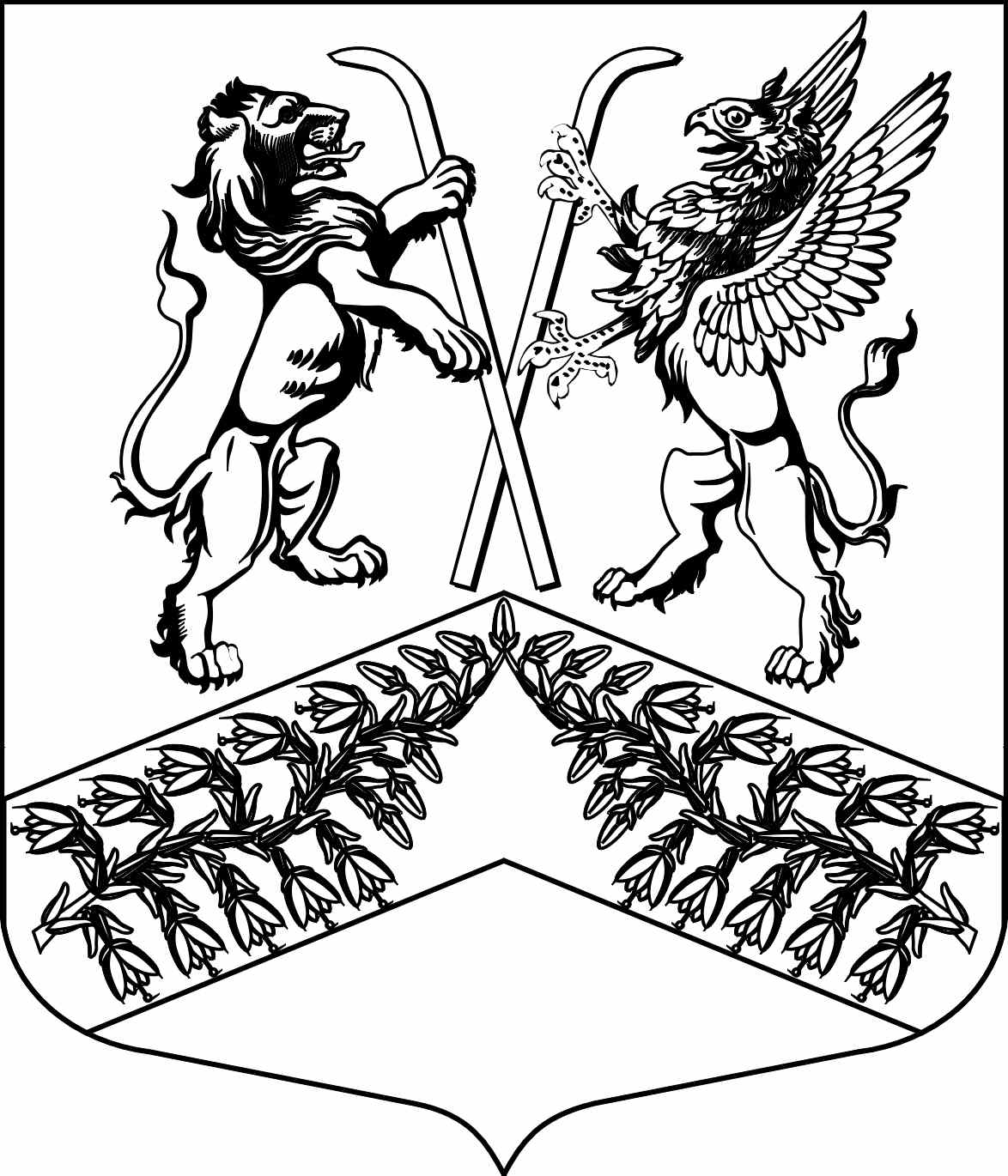 И З Б И Р А Т Е Л Ь Н А Я    К О М И С С И Ямуниципального образования«Юкковское сельское поселение»Всеволожского муниципального района Ленинградской областиР Е Ш Е Н И Е____01.08.2021____                                                              №  ___197___                   дер. ЮккиО рассмотрении документов, представленных Миляевой Яной Олеговной в избирательную комиссию муниципального образования «Юкковское сельское поселение» Всеволожского муниципального района Ленинградской области с полномочиями окружной избирательной комиссии по Юкковскому одномандатному избирательному округу № 4 30 июля 2021 года30 июля 2021 года в избирательную комиссию муниципального образования «Юкковское сельское поселение» Всеволожского муниципального района Ленинградской области с полномочиями окружной избирательной комиссии Юкковского одномандатного избирательного округа № 4 поступило заявление Миляевой Яны Олеговны в письменной форме о согласии баллотироваться кандидатом в депутаты совета депутатов муниципального образования «Юкковское сельское поселение» Всеволожского муниципального района Ленинградской области четвертого созыва по Юкковскому одномандатному избирательному округу № 4 в порядке самовыдвижения. Одновременно с указанным заявлением Миляевой Я.О. были представлены документы, предусмотренные частью 2.2 статьи 33 Федерального закона от 12.06.2002 № 67-ФЗ «Об основных гарантиях избирательных прав и права на участие в референдуме граждан Российской Федерации» (далее – Федеральный закон № 67-ФЗ).  Рассмотрев указанное заявление и прилагаемые к нему документы, избирательная комиссия муниципального образования «Юкковское сельское поселение» Всеволожского муниципального района Ленинградской области установила следующее.16 июля 2021 года Миляевой Яной Олеговной в избирательную комиссию муниципального образования «Юкковское сельское поселение» Всеволожского муниципального района Ленинградской области с полномочиями окружной избирательной комиссии Юкковского одномандатного избирательного округа № 4 было подано заявление о согласии баллотироваться кандидатом в депутаты совета депутатов муниципального образования «Юкковское сельское поселение» Всеволожского муниципального района Ленинградской области четвертого созыва по Юкковскому одномандатному избирательному округу № 4 в порядке самовыдвижения. Одновременно с указанным заявлением Миляевой Я.О. были представлены документы, предусмотренные частью 2.2 статьи 33 Федерального закона № 67-ФЗ.В соответствии с частями 1, 2 статьи 33 Федерального закона № 67-ФЗ соответствующая избирательная комиссия считается уведомленной о выдвижении кандидата, а кандидат считается выдвинутым, приобретает права и обязанности кандидата, предусмотренные Федеральным законом № 67-ФЗ, иным законом, после поступления в нее заявления в письменной форме выдвинутого лица о согласии баллотироваться по соответствующему избирательному округу с обязательством в случае его избрания прекратить деятельность, несовместимую со статусом депутата или с замещением иной выборной должности.Таким образом, 16 июля 2021 Миляева Я.О. приобрела статус выдвинутого кандидата в депутаты совета депутатов муниципального образования «Юкковское сельское поселение» Всеволожского муниципального района Ленинградской области четвертого созыва по Юкковскому одномандатному избирательному округу № 4.23 июля 2021 года в 18:00 Миляевой Яной Олеговной в избирательную комиссию муниципального образования «Юкковское сельское поселение» Всеволожского муниципального района Ленинградской области с полномочиями окружной избирательной комиссии Юкковского одномандатного избирательного округа № 4 были представлены документы, необходимые для уведомления о выдвижении и регистрации, а также подписные листы с подписями избирателей, собранными в поддержку выдвижения кандидата. В соответствии с пунктом 1.1 статьи 38 Федерального закона № 67-ФЗ, частью 1 статьи 67 областного закона Ленинградской области от 15.03.2012 № 20-оз «О муниципальных выборах Ленинградской области» (далее – областной закон № 20-оз) 28 июля 2021 года избирательная комиссия муниципального образования «Юкковское сельское поселение» Всеволожского муниципального района Ленинградской области направила Миляевой Я.О. извещение о том, что выявлены неполнота сведений о кандидате и отсутствие документов, представление которых в избирательную комиссию для уведомления о выдвижении кандидата и его регистрации предусмотрено законом. 28 июля 2021 года кандидатом Миляевой Я.О. были внесены уточнения и дополнения в документы, содержащие сведения о нем.29 июля 2021 в присутствии Миляевой Я.О. рабочей группой, сформированной для проведения проверки достоверности подписей избирателей и соответствующих им сведений, содержащихся в подписных листах, была произведена проверка подписей и составлен итоговый протокол проверки подписных листов.С учетом сроков, установленных частью 7 статьи 38 Федерального закона № 67-ФЗ и частью 3 статьи 24 областного закона № 20-оз, заседание избирательной комиссии муниципального образования «Юкковское сельское поселение» Всеволожского муниципального района Ленинградской области, на котором будет рассмотрен вопрос о регистрации Миляевой Я.О. кандидатом, было назначено на 01 августа 2021 года в 18:00, о чем Миляева Я.О. была уведомлена.Поданное 30 июля 2021 года заявление Миляевой Я.О. не влечет за собой последствий считать Миляеву Я.О. выдвинутым кандидатом, а избирательная комиссия муниципального образования «Юкковское сельское поселение» Всеволожского муниципального района Ленинградской области с полномочиями окружной избирательной комиссии Юкковского одномандатного избирательного округа № 4 не может считается уведомленной о выдвижении кандидата по следующим основаниям.В соответствии с пунктом 35 статьи 2 Федерального закона № 67-ФЗ кандидат - лицо, выдвинутое в установленном Федеральным законом № 67-ФЗ, иным законом порядке в качестве претендента на членство в органе местного самоуправления либо зарегистрированное соответствующей избирательной комиссией в качестве кандидата.Порядок выдвижения кандидатов установлен статьей 32 Федерального закона № 67-ФЗ. В соответствии с частями 1, 2 указанной статьи граждане Российской Федерации, обладающие пассивным избирательным правом, могут быть выдвинуты кандидатами непосредственно либо в составе списка кандидатов. Непосредственное выдвижение кандидатов может быть осуществлено путем самовыдвижения, выдвижения избирательным объединением. По состоянию на дату подачи повторного заявления о согласии баллотироваться (30.07.2021) Миляева Я.О. уже реализовала свое пассивное избирательное право и являлась выдвинутым кандидатом.В соответствии с частью 11 статьи 24 областного закона № 20-оз в случае отказа в регистрации кандидата повторное его выдвижение возможно при соблюдении порядка и сроков, установленных данным областным законом. Под повторным выдвижением понимается новое выдвижение.Порядок повторного выдвижения определен статьей 69 областного закона № 20-оз, из системного толкования норм которой следует закрытый перечень случаев, при которых возможно повторное выдвижение, а также его порядок и сроки. Повторное выдвижение возможно на тех же выборах по любому избирательному округу в порядке и сроки, предусмотренные областным законом № 20-оз, начиная с даты представления в соответствующую избирательную комиссию заявления о снятии своей кандидатуры, если это действие совершено до его регистрации, а в случае регистрации кандидата - после принятия соответствующей избирательной комиссией решения об аннулировании его регистрации.Избирательной комиссией муниципального образования «Юкковское сельское поселение» Всеволожского муниципального района Ленинградской области установлено, что по состоянию на дату повторного выдвижения (30 июля 2021 года) и до момента принятия настоящего решения письменное заявление о снятии своей кандидатуры от кандидата Миляевой Я.О. не поступало, решение об отказе в регистрации кандидата Миляевой Я.О. не принималось. Повторная подача заявления о согласии баллотироваться в кандидаты в депутаты и документов для регистрации, в том числе подписных листов, тем самым повторная реализация права на самовыдвижение при наличии действующего статуса кандидата в депутаты, действующим законодательством не предусмотрена.Иное означало бы прямое нарушение принципа равенства всех кандидатов в их правах и обязанностях, закрепленного пунктом 1 статьи 39 Федерального закона № 67-ФЗ.Таким образом, Миляевой Я.О. нарушен установленный законом порядок самовыдвижения, поскольку она не представила заявление об отзыве своей кандидатуры.На основании вышеизложенного, избирательная комиссия муниципального образования «Юкковское сельское поселение» Всеволожского муниципального района Ленинградской области р е ш и л а:1. Признать не соответствующим законодательству и недействительным повторное выдвижение Миляевой Я.О. по Юкковскому одномандатному избирательному округу № 4 в порядке самовыдвижения от 30 июля 2021 года.2. Вернуть Миляевой Я.О. поданные 30 июля 2021 года в избирательную комиссию муниципального образования «Юкковское сельское поселение» Всеволожского муниципального района Ленинградской области с полномочиями окружной избирательной комиссии Юкковского одномандатного избирательного округа № 4 заявление о согласии баллотироваться кандидатом в депутаты совета депутатов муниципального образования «Юкковское сельское поселение» Всеволожского муниципального района Ленинградской области четвертого созыва по Юкковскому одномандатному избирательному округу № 4 в порядке самовыдвижения и прилагаемые к нему документы, как поданные с нарушением порядка, установленного Федеральным законом № 67-ФЗ и областным законом № 20-оз.Председатель избирательной комиссииМО «Юкковское сельское поселение»Всеволожского муниципального районаЛенинградской области                                                 _______________      А.Н. КошняковаСекретарь  избирательной комиссииМО «Юкковское сельское поселение»Всеволожского муниципального районаЛенинградской области                                                 _______________        Е.И. Шишкина